Name: ____________________________________________________________		Date: __________________________Marking Period 3Homework #2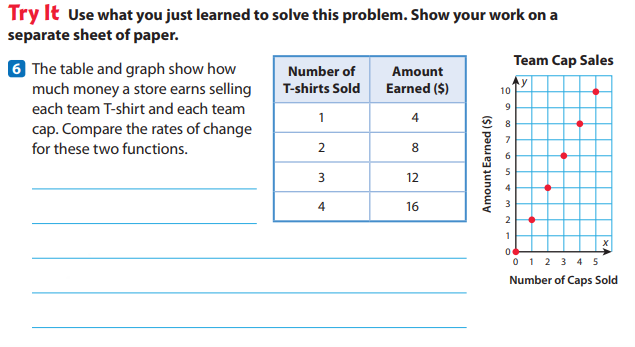 